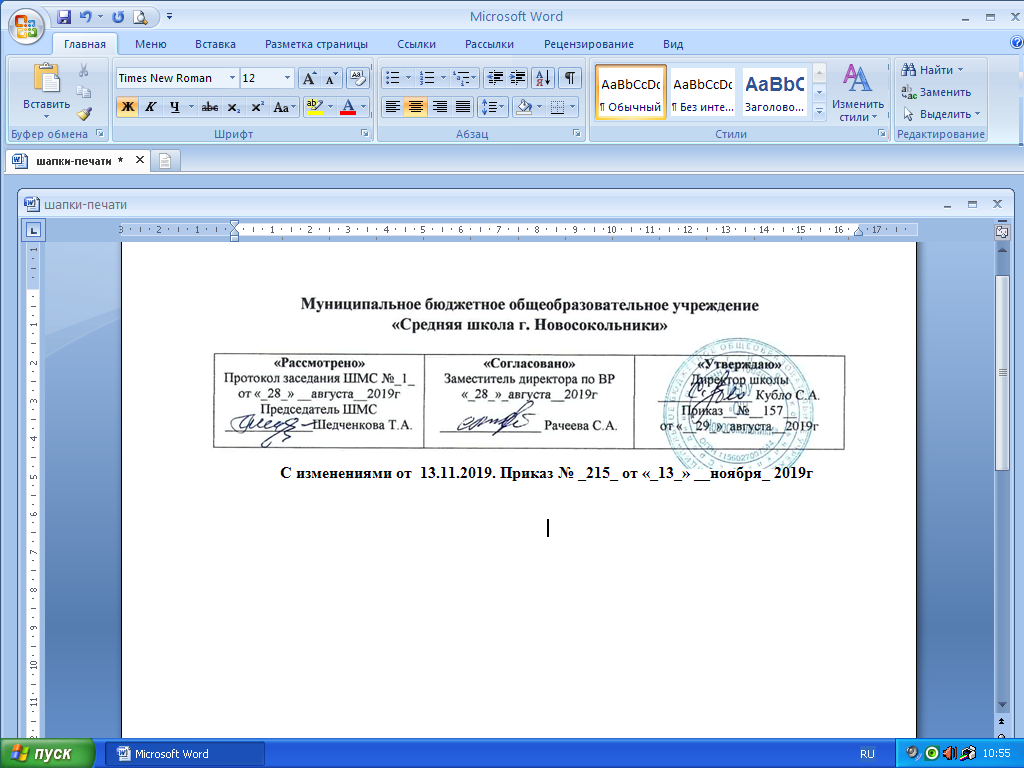 Дополнительная общеобразовательная  общеразвивающая программаобъединения дополнительного образованиякружок «Танцевальный»Направленность: художественнаяСрок реализации- 1годВозраст: 15-16 лет Автор-составитель: Калинина Юлия Владимировна, педагог дополнительного образованияНовосокольникиСодержаниеПояснительная записка……………………………………………………………. 2Учебно-тематический план………………………………………………………..3-5Содержание изучаемого курса…………………………………………………….6Список литературы…………………………………………………………………7Пояснительная записка     Стремление к красоте тела, красоте движений, к красоте и выразительности в проявлении чувств должны быть не случайными, а постоянными. Этому способствуют занятия художественной направленности – танцевального кружка .Актуальность программы. Танец сочетает в себе средства музыкального, пластического, спортивно-физического развития и образования, а так же эффективен, как развивающее средство. Красивые манеры, походку, правильную осанку, выразительность движений и поз необходимо воспитывать систематически. Хореографическое искусство учит детей красоте и выразительности движений, формирует их фигуру, развивает физическую силу, выносливость, ловкость и смелость. Благодаря занятиям хореографией учащиеся приобретают общую эстетическую и танцевальную культуру. Приобщение к этому искусству  включает ознакомление учащихся с источниками танцевальной культуры, с традициями классического танца, с самобытностью национальных танцев, связанных с укладом жизни народов, с их красочными  костюмами, музыкально-ритмическим складом мелодий. Цели: раскрытие творческой личности ребёнка средствами хореографического искусства;создание условий для самореализации ребёнка в творчестве;создание благоприятных условий для укрепления здоровья;формирование духовно – нравственной личности ребёнка средствами танцевального искусства.Срок  реализации программы – 1 годФормы  занятий: основной формой работы является занятие, которое предполагает взаимодействие педагога с детьми и строится на основе индивидуального подхода к ребенку:  занятие-концерт, репетиции,  творческие отчеты, выступление на школьных праздниках.Режим: 136 часов,  2 раза в неделю, продолжительность 80 минут с десятиминутной переменой. Занятия проводятся  в актовом зале кор.2Планируемые результаты:Воспитанник научится:1. Различать различные жанры музыкальных произведений (пляска, вальс, полька, марш).2. Различать сильные и слабые доли в музыке.3. Различать размеры 2/4, 3/4.4. Различать классическую базу ( позиции рук, ног, головы, корпуса тела)5.   Понимать и чувствовать ответственность за правильное исполнение танца на выступлениях.6. Видение красоты движений, выделение и обоснование эстетических признаков в движениях и передвижениях человека; 7.Управление эмоциями; 8. Знать о ценностном отношении к искусству танца, как к культурному наследию народа; 9. Иметь нравственно-этический опыт взаимодействия со сверстниками, старшими и младшими детьми, взрослыми в соответствии с общепринятыми нравственными нормами; 10. контролировать и оценивать процесс и результат деятельности; Воспитанник  получит возможность научиться: 1. Легко, пластично двигаться, согласуя движения с построением музыкального произведения.2. Передавать  в движениях  характер музыки.3. Танцевать несколько танцевальных композиций.Основной формой промежуточной аттестации являются концертные выступления (творческие отчеты), зачеты.Учебно-тематический планСодержаниеЛитература:Браиловская, Л. В. Самоучитель по танцам / Л. В. Браиловская. – Ростов-на-Дону: Феникс,2003г.Васильева, Т. К. Секрет танца / Т. К. Васильева. – Санкт-Петербург: Диамант,1997г.Назайкинский, Е.В. Звуковой мир музыки / Е. В. Назайкинский. – М.: Музыка,1988г.Новиков, С.Ю. Любимые праздники / С. Ю. Новиков. – М.:АСТ – ПРЕСС СКД, 2003г.Пуртова, Т. Учите детей танцевать / Т. Пуртова, А. Беликова. – М., «Владос», 2004г.Смирнов, В.А. Эмоциональный мир музыки / В.А.Смирнов. – М.: Музыка, 1990г.Смирнова, М.В. Классический танец / М. В. Смирнова. – Выпуск 3. – М.,1988г.Шишкина, В.А. Движение + движение / В. А. Шишкина. – М.: Просвещение, 1992г.ТемаТемаКоличество  часовКоличество  часовКоличество  часовКоличество  часовКоличество  часовКоличество  часовКоличество  часовформы аттестациии контроляформы аттестациии контроляТемаТемавсеготеориятеорияпрактикаформы практикаформы практикаформы практикаформы практикаформы Азбука музыкального движенияАзбука музыкального движения241Введение. Беседа о танце. Гимнастика (растяжка)Введение. Беседа о танце. Гимнастика (растяжка)22АнкетированиеАнкетирование2Основные понятия в хореографии. Гимнастика(растяжка).Основные понятия в хореографии. Гимнастика(растяжка).1111111тестированиенаблюдениетестированиенаблюдение3Ритмика. Партерная гимнастика. Сильные и слабые стороны в музыке.Ритмика. Партерная гимнастика. Сильные и слабые стороны в музыке.1111111наблюдениенаблюдение4Движения на развитие координации. Танцевальные комбинацииДвижения на развитие координации. Танцевальные комбинации1111111наблюдениенаблюдение5Разучивание танцевальных комбинаций. Упражнения для улучшения гибкости суставов.Разучивание танцевальных комбинаций. Упражнения для улучшения гибкости суставов.22222коллективная оценка работыколлективная оценка работы6Освоение комплекса статических поз.Освоение комплекса статических поз.22222самооценкасамооценка7Понятие «линия танца». Комбинации.Понятие «линия танца». Комбинации.1111111викторинанаблюдениевикторинанаблюдение8«Рисунок танца». Виды позиций рук.«Рисунок танца». Виды позиций рук.1111111наблюдениенаблюдение9Постановка массовых танцев.Постановка массовых танцев.22222коллективная оценка работыколлективная оценка работы10Постановка массовых танцев. Флеш-моб.Постановка массовых танцев. Флеш-моб.22222коллективнаяоценка работыколлективнаяоценка работы11Разучивание танцевальных комбинаций.Разучивание танцевальных комбинаций.22222коллективная оценка работыколлективная оценка работы12Разучивание танцевальных комбинаций.Разучивание танцевальных комбинаций.22222участие в концертеучастие в концертеОсновы сюжетно- образного танцаОсновы сюжетно- образного танца101013Сюжеты и образы в музыке и танце. Просмотр видео.Сюжеты и образы в музыке и танце. Просмотр видео.1111111викторинанаблюдениевикторинанаблюдение14Театр и музыка. Музыкальное сопровождение театральных сцен. Сценодвижение.Театр и музыка. Музыкальное сопровождение театральных сцен. Сценодвижение.1111111тестированиенаблюдениетестированиенаблюдение15Постановка импровизаций.Постановка импровизаций.22222самооценкасамооценка16Геометрические композиции фигур (индивидуальные и коллективные)Геометрические композиции фигур (индивидуальные и коллективные)1111111наблюдениенаблюдение17Танцевальная импровизация. Индивидуальные занятияТанцевальная импровизация. Индивидуальные занятия1111111зачётный танецзачётный танецКлассический танец и его элементыКлассический танец и его элементы242418Элементы классического танца. Упражнения у станка.Элементы классического танца. Упражнения у станка.222наблюдениенаблюдение19Элементы классического танца. Упражнения у станка. Батман и его виды.Элементы классического танца. Упражнения у станка. Батман и его виды.222наблюдениеиндивидуальная оценканаблюдениеиндивидуальная оценка20Элементы классического танца. Упражнения у станка. Батман и его виды.Элементы классического танца. Упражнения у станка. Батман и его виды.222наблюдениеиндивидуальная оценканаблюдениеиндивидуальная оценка21Соте по 1 и 2 позиции. Тренировка.Соте по 1 и 2 позиции. Тренировка.111111наблюдениенаблюдение22Танцевальные движения на развитие координацииТанцевальные движения на развитие координации222наблюдениенаблюдение23Медленный вальс.Медленный вальс.111111наблюдениенаблюдение24Фигурный вальс.Фигурный вальс.222индивидуальная оценкаиндивидуальная оценка25Позиции рук и ног в паре. ИсполнениеПозиции рук и ног в паре. Исполнение222индивидуальная оценкаиндивидуальная оценка26Классический экзерсис.Классический экзерсис.111111индивидуальная оценкаиндивидуальная оценка27Постановка танца «Ах эти тучи в голубом…»Постановка танца «Ах эти тучи в голубом…»222наблюдениенаблюдение28Постановка танца «Ах эти тучи в голубом…»Постановка танца «Ах эти тучи в голубом…»222наблюдениеколлективная оценканаблюдениеколлективная оценка29Постановка танца «Ах эти тучи в голубом…»Постановка танца «Ах эти тучи в голубом…»222участие в концертеучастие в концертеНародные танцы. Русские-народные танцыНародные танцы. Русские-народные танцы30303030Элементы народного танца. Демонстрация видео.Элементы народного танца. Демонстрация видео.111111викторинанаблюдениевикторинанаблюдение31Многообразие и необычность движений разных народов. Многообразие и необычность движений разных народов. 111111играигра32Многообразие и необычность движений разных народов.Многообразие и необычность движений разных народов.222наблюдениенаблюдение33Народно-хореографический танец. Позиции ног, рук. Выстукивание.Народно-хореографический танец. Позиции ног, рук. Выстукивание.111111играигра34Припадание с продвижением влево, вправо.Припадание с продвижением влево, вправо.222наблюдениенаблюдение35Припадание в поворотеПрипадание в повороте222наблюдениенаблюдение36Отработка техники и выразительности исполнения.Отработка техники и выразительности исполнения.222самооценкасамооценка37Отработка техники и выразительности исполнения.Отработка техники и выразительности исполнения.222самооценкасамооценка38Перекаты стопы, на носках, каблуках. Комбинации.Перекаты стопы, на носках, каблуках. Комбинации.111111наблюдениенаблюдение39Разучивание танца «Россия»Разучивание танца «Россия»111111коллективная оценкаколлективная оценка40Разучивание танца «Россия»Разучивание танца «Россия»222коллективная оценкаколлективная оценка41Разучивание танца «Россия»Разучивание танца «Россия»222коллективная оценкаколлективная оценка42Разучивание  танца «Кадриль»Разучивание  танца «Кадриль»111111коллективная оценкаколлективная оценка43Разучивание танца «Кадриль»Разучивание танца «Кадриль»222коллективная оценкаколлективная оценка44Разучивание танца «Кадриль»Разучивание танца «Кадриль»222участие в концертеучастие в концертеДиско-танцыДиско-танцы141445Современные танцевальные жанры. Просмотр видео.Современные танцевальные жанры. Просмотр видео.111111ответы на вопросыответы на вопросы46Современные танцевальные жанры. Тренировочные упражнения.Современные танцевальные жанры. Тренировочные упражнения.111111играигра47Хип-хоп. ДвиженияХип-хоп. Движения111111наблюдениенаблюдение48Хип-хоп. ДвиженияХип-хоп. Движения22самооценкасамооценка49Разучивание танца «Ну-ка все вместе!»Разучивание танца «Ну-ка все вместе!»111111коллективная оценка работыколлективная оценка работы50Разучивание танца «Ну-ка все вместе!»Разучивание танца «Ну-ка все вместе!»22коллективная оценка работыколлективная оценка работы51Разучивание танца «Ну-ка все вместе!»Разучивание танца «Ну-ка все вместе!»22зачётный танецзачётный танецТематические постановки  танцевТематические постановки  танцев343452Разучивание танца « А на завтра была война»Разучивание танца « А на завтра была война»111111наблюдениенаблюдение53Разучивание танца « А на завтра была война»Разучивание танца « А на завтра была война»22коллективная оценка работыколлективная оценка работы54Разучивание танца « А на завтра была война»Разучивание танца « А на завтра была война»22коллективная оценка работыколлективная оценка работы55Разучивание танца « Зажгите свечи»Разучивание танца « Зажгите свечи»111111наблюдениенаблюдение56Разучивание танца « Зажгите свечи»Разучивание танца « Зажгите свечи»22коллективная оценка работыколлективная оценка работы57Разучивание танца « Зажгите свечи»Разучивание танца « Зажгите свечи»22зачётный танецзачётный танец58Подготовка к отчётному концерту школьного КТД «Творческая неделя»Подготовка к отчётному концерту школьного КТД «Творческая неделя»111111коллективная оценка работыколлективная оценка работы59Подготовка к отчётному концерту школьного КТД «Творческая неделя»Подготовка к отчётному концерту школьного КТД «Творческая неделя»22коллективная оценка работыколлективная оценка работы60Подготовка к отчётному концерту школьного КТД «Творческая неделя»Подготовка к отчётному концерту школьного КТД «Творческая неделя»22коллективная оценка работыколлективная оценка работы61Постановка индивидуального танцаПостановка индивидуального танца111111зачётный танецзачётный танец62Разучивание танца «Школьный вальс»Разучивание танца «Школьный вальс»22наблюдениенаблюдение63Разучивание танца «Школьный вальс»Разучивание танца «Школьный вальс»22коллективная оценка работыколлективная оценка работы64Разучивание танца «Школьный вальс»Разучивание танца «Школьный вальс»22участие в концертеучастие в концерте65Самостоятельное составление комбинаций.Самостоятельное составление комбинаций.111111наблюдениесамооценканаблюдениесамооценка66Самостоятельное составление комбинаций.Самостоятельное составление комбинаций.111111наблюдениесамооценканаблюдениесамооценка67Подведение итогов курса. Флеш-мобПодведение итогов курса. Флеш-моб22коллективная оценкаколлективная оценка68Подведение итогов курса. Флеш-мобПодведение итогов курса. Флеш-моб22концертконцерт1.  Азбука музыкального движения -24 часа-Развитие ритмического восприятия. -Развитие музыкальности.        -Паузы в движении и их использование. Беседа об основных понятиях и их разъяснение: музыкальный размер, направления движения, степени поворота. Система упражнений, направленная на развитие музыкального слуха: прослушивание различных ритмов и мелодий.2.Основы сюжетно-образного танца-10 часовТерминология, основные понятия и принципы исполнения движенийСистема специально разработанных упражнений на развитие основных навыков по данной теме. 3.Классический танец и его элементы- 24 часаТерминология, основные понятия и принципы исполнения движенийСистема специально разработанных упражнений на развитие основных навыков по данной теме. Беседа об основных понятиях и их разъяснение.Примеры упражнений4.Народные танцы. Русские-народные танцы.- 30 часовТерминология, основные понятия и принципы исполнения движенийСистема специально разработанных упражнений на развитие основных навыков по данной теме. 5.Диско-танцы -14 часовБеседа об основных понятиях и их разъяснение: диско-музыка, музыкальный размер. Изучение ритмически простых линейных и парных диско-танцев. Подготовка танцевальных номеров для праздничных мероприятий, для участия в конкурсах. 6. Тематические постановки  танцев.- 34 часаПрактическое применение танцевальных движений. Самостоятельное составление танца. Работа в группе, поддержка и помощь друг-другу.